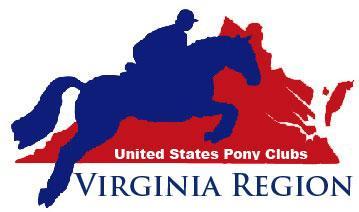 VIRGINIA REGION PONY CLUBSHORSELESS RALLY  Saturday, March 21, 2015SERENE ACRES RIDING CENTERhttp://www.sereneacres.com/contact-us (Address, Directions and Map linked above)Bluemont, VirginiaOpening Date:  	February 20Closing Date:	March 9 - Individual Registrations must be placed online March 13 - Team/Scrambler Registrations must be placed online byDC/Rally CoordinatorOrganizer:	Pam Kadlubek (703) 894-7541  pkadlubek@verizon.net Host Clubs: 	Difficult Run Pony Club and Serene Acres Riding CenterSecretary: 	Pam Kadlubek (703) 894-7541  pkadlubek@verizon.net9414 Ravina CourtFairfax Station, VA 22039Contact # during Rally: 	Pam Kadlubek (703) 894-7541, Pamela Smith (571) 233-0162,  Erin White (757) 334- 1442, Carolyn Lorenzen (703) 626-5187Teams:	3 or 4 “riders” with a C Advisor (required)			Fees: 	Entry fee $15.00 per “rider.”  No fee for C AdvisorsEntry Forms:   	Please log in to the Virginia Region website, using your member’s email address,		  to complete the following:	2015 Horseless Rally Individual Registration	2015 USPC Chaperone Form (one per Team or group of scramblers)	2015 Serene Acres Release	2015 USPC Non-Member Waiver, if requiredPayment:	Check with your club on payment policy.  Riding Center members can pay online with credit or debit card, or mail a check.  Club members may pay online, ONLY if their club has directed them to do so, otherwise they will forward their invoice to their club.  Payment receipts must be forwarded to the Rally Secretary by the Team/Scrambler closing date. (Invoices & payment receipts are generated by the system and emailed to the member).	Or	If checks are the preferred method of payment, mail check and invoice to VRPC Treasurer, Vicki Golden, 10811 Warwick Ave., Fairfax, VA 22030.  Payments must be received by the closing date.Attire:	Polo shirt, khakis or riding pants, belt; Pony Club pin, and barn-appropriate footwearRules:	2015 USDF Introductory Level Test A	USPC Horse Management Handbook and Rules for Competitions, 2015The Uniform Officiating Rules of USPC	USPC Uniform Chaperone Rules/Duties, Appendix B	USPC Policy on Drugs, Alcohol & Tobacco, Appendix D (http://www.ponyclub.org/?page=rulebooks) Lunch:	Snacks and Drinks available for purchase at Rally General: Competitors are required to wear their completed USPC Medical Form in their medical armbands for the duration of the rally or medical bracelet with required information.Only the team captain or appointed designee may pick up registration packets.Horse—one inanimate horse per team (award for most original) Open to non-Pony Club members!  Invite your friends to see what a rally is like, but remember they must register to participate.  Non-Pony Club members, please complete the USPC ReleasePlease follow directions on http://www.sereneacres.com/contact-us , as Map Quest does not work for our street address.  Volunteers:	Minimum of two volunteers in addition to one chaperone per team entry is required. Minimum of one volunteer per two scramble entries is required.Refunds:	Follows VRPC policy, as indicated on VRPC website. https://virginiaregionponyclubs.wildapricot.org/VRPC-Refund-PolicyTentative Schedule12:30p.m.	Check in, welcome, and rally briefing with tour of Serene Acres barn  1:00p.m.	Set up tack room, stall with Horse Management oversight   2:00p.m.	Turnout inspections (one “rider” per team) and team helmet checks. 	Parents informative meeting in the Gallery, “What is a Rally”  2:30p.m. 	Dressage and stadium “rides” with on-going Horse Management review 	Parents watch riders compete on foot.  4:00p.m. 	Final briefing and awards Additional Information:The purpose of this rally is to provide an opportunity for those members new to rallying to be exposed to the rally atmosphere without having to worry about the horse.  This is a non-competitive, educational rally.  There will be an award for the team with the most original horse and participation awards for all.  In addition, there will be educational opportunities for families new to Pony Club to learn about the Pony Club way. Teams will consist of 3 or 4 ‘Riders’ with a C Advisor (required).  Tack rooms will be set up in stalls in the barn.  Teams will set up one complete tack room each, as if all ‘riders’ were riding and had horses onsite (only one complete set of tack per team).  Teams will also set up one stall (NO bedding) for the inanimate horse, as if this were a two-day (overnight) rally – don’t forget a Stall Card for your horse!  Teams are not required to bring hay or feed items that would be placed in a feed room.  A sample feed room will be set-up for purposes of training Assistant Horse Management Judges (AHMJs) and for participants’ information.  Competitors should bring chairs for their tack stalls, if possible. One ‘rider’ is to have correct riding attire for the Turnout Inspection. Participant dress for Turnout Inspection should be correct for the member’s certification level at a dressage, eventing, or show jumping rally. The Turnout Inspection Form can be found in the 2015 Horse Management Rulebook, Appendix D-5, pages 61-62.  All team members will attend the inspection with their teammate and should bring their helmets for a Helmet Safety Check in conjunction with the Turnout Inspection. The most recent HM Rulebook is required along with the 2015 HM Newsletter (if available otherwise bring the most current HM Newletter) and any one of the discipline rulebooks. The Required Equipment Lists are included in the Horse Management Handbook.  Please note the Horse Management Newsletter along with all USPC rulebooks can be found on the USPC website at http://www.ponyclub.org/?page=rulebooks.Teams are required to have the following equipment:  Equine First Aid KitHuman First Aid KitUtility KitTack Cleaning KitTack Room EquipmentExtra EquipmentTeams must have at least one of each of the following:  Grooming KitIndividual EquipmentStall EquipmentAs each team will not have a separate feed stall, the Cleaning Equipment and Feeding Equipment are not required at this rally. Each ‘rider’ will have the opportunity to perform a dressage test on foot. The dressage test to be performed will be 2015 USDF Introductory Level Test A. The test may be found at the following website: http://www.usdf.org/docs/ShowFlash/web/Tests/2015/introa.pdfRide times will be assigned and distributed at the initial briefing.  Participants should be prepared to ‘ride’ the test on foot showing the halt as standing still, the salute as it would be performed as if on horseback, the walk gait as a walk and the trot gait as a jog or run in a down-sized arena.  The ring steward will be available to read the test aloud, if desired. Each ‘rider’ will also have the opportunity to perform a stadium jumping round on foot.  The stadium course will be posted onsite the day of the rally.  Ride times will be assigned and distributed at the initial briefing. Participants will be responsible for performing the course after acknowledging the stadium judge and hearing the start signal. 